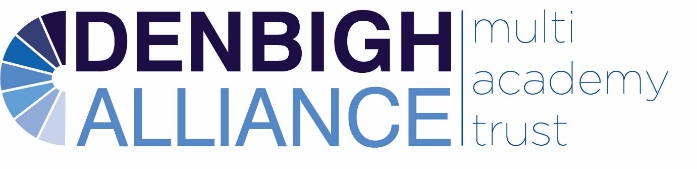 APPENDIX 1 – APPLICATION FORM FOR HIRE OF A DENBIGH ALLIANCE FACILITYEVENT/ACTIVITY DETAILS (REGULAR HIRE)EVENT/ACTIVITY DETAILS (ONE-OFF HIRE)TECHNICAL REQUIREMENTSWe may be able to include a lighting or sound operator within the price of our venue hire. Please specify if you would require an operator and what the technical requirements of the performance are.ADDITIONAL INFORMATIONIf we can accommodate your booking, we will email you with an initial estimate for the hire and invite you in to look around the facilities, if you have not already done so. We will then finalise your requirements and confirm costs. If you wish to go ahead this will be confirmed via email and you will be asked to complete the application form and accept the terms and conditions of hire.  Signed by	________________________________Name of hirer		________________________________Company name if applicableDate		________________________________Please complete the above and send to the appropriate lettings primary contact.Denbigh School – Lettings@Denbigh.netWatling Academy - Lettings@Watling.academyWatling Primary School – WPSlettings@thedenbighalliance.org.ukHIRER DETAILSHIRER DETAILSCompany name(If not applicable useN/A)Contact NameContact email and phonenumberContact AddressPlease enter full postal addressHave you hired Denbigh Alliance facilities before? If not, how did you hear about us?Venue/space required(Please tick all applicable)MainHallActivityStudioAstroSports HallOtherVenue/space required(Please tick all applicable)Day(s) requiredStart timeEnd timeBooking start dateBooking end dateDescription of activity/eventExpected attendance numbersAny additional requirements e.g. equipment, changing rooms?Hire date(s) & number ofhours requiredPlease specify what activity on each date i.e. Set up/ Rehearsal/Performance/ Pack upHire date(s) & number ofhours requiredPlease specify what activity on each date i.e. Set up/ Rehearsal/Performance/ Pack upHire date(s) & number ofhours requiredPlease specify what activity on each date i.e. Set up/ Rehearsal/Performance/ Pack upVenue/space required(Please tick all applicable)MainHallActivityStudioSports HallClassroomOtherVenue/space required(Please tick all applicable)Event start & finish timeNature of theevent/performance with brief descriptionProvisionally expected audience sizeAny additional requirements, such as use of equipment?Lighting OperatorSound OperatorTechnical requirementsPlease add any additional information regarding your request